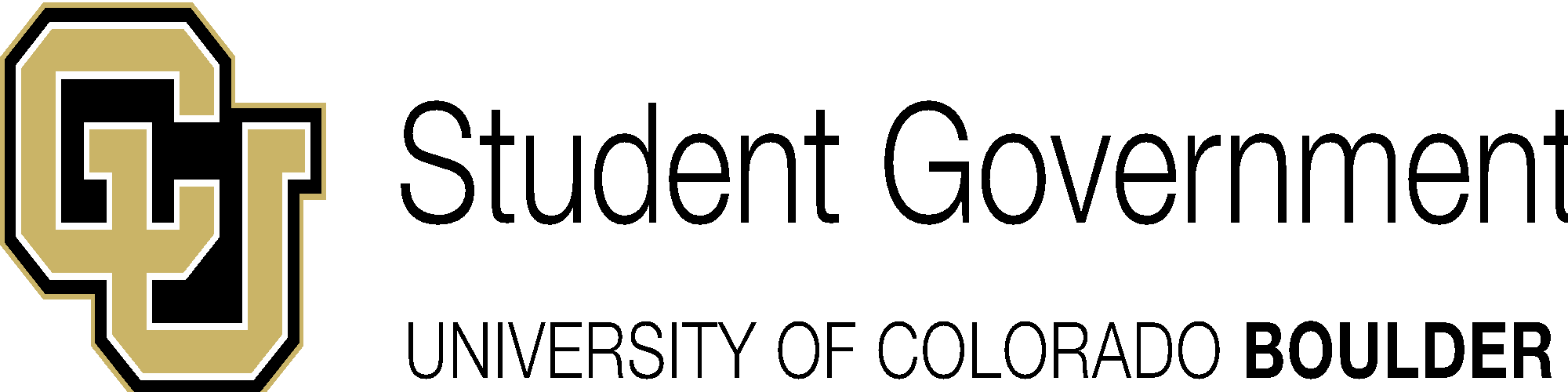 University of Colorado Student GovernmentLegislative CouncilOctober 16, 2014								81LCB09 Sponsored by: 	William Silkman			Interim Finance Board ChairAuthored by:		Mitchell Fenton			Legislative Council President			           A Bill to Provide Compensation for Interim Finance Board Chair	Bill HistoryThe previous Finance Board chair, Keegan McCaffery, was extended over the summer term but a new chair was not appointed before he left at the beginning of Fall semester. In lieu of a Chair the Vice Chair, Will Silkman, stepped into the role on an interim basis to run meetings until the new chair is approved. This past week, Jake Jeronimus was approved through the Finance Board and, pending approval at Legislative Council, will assume the role as Finance Board Chair, thus ending Will’s role in the interim.Will has spent significant time fulfilling the duties of the Chair in absence, including organizing and running 4th quarter, year-end reports. Will has served for six successive meetings and the first eight weeks of the fall semester. As consistent with Legislative Council Bylaws, Will should be paid at the salary rate associated with the position of Finance Board Chair.	Bill SummaryThis bill seeks to compensate Will Silkman for his time as Interim Finance Board Chair. In Article 3, Section G, 2 (b) states “The Vice Chair shall preside and otherwise serve as Chair in the event of the Chair’s absence or incapacity….”. Due to the fact that the Finance Board Bylaws do not explicitly outline a procedure for compensating the Vice Chair in the event of a vacant Chair, resolution of the issue should be achieved by deferring to the bylaws of Legislative Council, as Legislative Council is the account through which all Joint Board Chairs are paid. Article 3, Section g (ii) of the Legislative Council bylaws states that “In the event that it is foreseen that a leadership position will be occupied by the next in command for three (3) or more meetings successively, the pay for that position will be applied to the member filling the vacancy.” THEREFORE, BE IT ENACTED by Legislative Council of the University of Colorado Student Government, THAT: Section 1: In the absence of a defined structure to compensate the Finance Board Vice Chair due to the extended vacancy of the Finance Board Chair, Article 3, section G (ii) of the Legislative Bylaws will be used as a guide.Section 2: Will Silkman will be compensated at the Finance Board Chair’s salary rate for the time he has served as interim Finance Board Chair. This amount has been calculated as $620.00.Section 3: The Finance Board will address the issue of compensation in the vacancy of a Chair the next time bylaws are reviewed.Section 4: This bill will take effect upon passage by the Legislative Council and upon either obtaining the signatures of two Tri-Executives or the lapse of six days without action by the Tri-Executives. 					Vote Count10/16/14			Motion to amend Section 1			Acclamation10/16/14			Motion to approve on 1st reading		Acclamation10/23/14			Motion to amend Section 2			Acclamation10/23/14			Move to approve on 2nd reading		Acclamation_____________________________                  		       _____________________________Lora Roberts					       Mitchell FentonPresident of Student Affairs        	        	       Legislative Council President____________________________        	        	   	        ______________________________Juedon Kebede	        	        	        	        	        Chelsea CanadaPresident of Internal Affairs        	        	        President of External Affairs